Annual General Meeting 2019
Virtual 
MEETING MINUTES  
		 						 		June 17, 2020 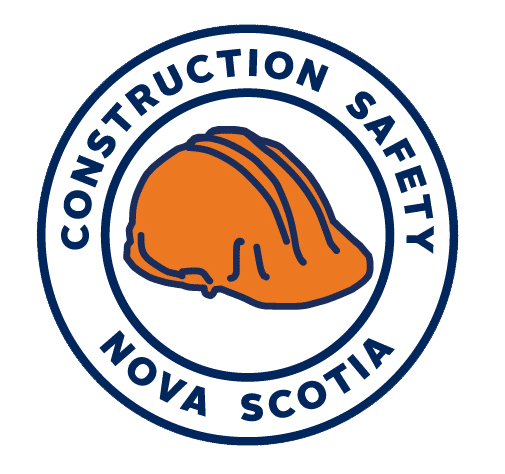 Board Present/ Joining Virtually:  
 Dan O’Conner, Director
 Dan Monk, Director 
 Heather Cruickshanks, Director
 Don Maillet, Treasurer
 Andrew Holley, Chair              
 Milton Howley, Director   
 Kent Nickerson, Past Chair
 Melvin Gillis, Director
Duncan Williams, Director
Staff Attending/Virtually:Jason Nicholson 
Damon Alcock
Katie Feltmate
Jonathan White
Craig Walker
Ryan Quinn
Phil Brownell
Laura Langille
Stacia Baldwin
Jennifer Roberts
Kyla Porter
Tara Armstrong
Cynthia Colpitts 
Joyce van der Kooi 
Jo-Ann MacDonald
Cindy Boyce
Laura Langille
Santanna Coleman
Mike Adair
Jess Meldrum
Amie Walton
Lori Ross
Melissa Deir 
Quinton Bragg

Absent: 	Brad Smith, DirectorWelcome and Introduction                                                                                                         10:00 a.m.MJ MacDonald delivered the opening remarks of the 26th Annual AGM and Awards Ceremony, highlighting the agenda and the Covid-19 protocols in place for the virtual meeting.Meeting Call to Order                                                                                                                  10:10 a.m.Board Chair, Mr. Andrew Holley welcomed everyone again and provided introductory remarks. Mr. Holley asked everyone to review the agenda and the 2019 meeting minutes and asked if there are any amendments or if both may be approved. Motion to Approve the Agenda: Mr. Kent Nickerson motioned to approve the agenda, Mr. Don Maillet seconded, unanimous approval, motion carried.
Motion to Approve the May 15, 2019 Minutes: Mr. Don Maillet motioned to approve the minutes, Mr. Kent Nickerson seconded, unanimous approval motion carried.  Mr. Andrew Holley asked if anyone is contrary minded. There are no issues presented. Chair’s Report                                                                                                                                10:15 a.m.    Mr. Andrew Holley presented his report, reflecting on the past year and acknowledging the work of the board and staff of the Association. Chair Awards of Excellence                                                                                                         10:20 a.m.Mr. Damon Alcock presented the Chair’s Awards of Excellence to the seven safest companies with the lowest claim cost.
  EastPoint Engineering Limited: (Payroll: $1,000,000+)
They have been COR certified since 2017.
The Shaw Group Limited: ($750-999K)
They have been COR certified since 1997.
John Morrison Contracting Limited: (500-750K)
They have been COR certified since 2003.
G Landry Vacuum Service Ltd: (250-500k) 
They have been COR certified since 1998.Forges Drywall Limited: (100-250k)
Forges Drywall Limited has been COR certified since 2014. 
Kenneth Julian: (50-100k)
COR Certified since 2002.
Aylesford Electric Limited (Less than 50k)
COR Certified since 2011.
Nomination Report                                                                                                                                     10:25 a.m.Mr. Kent Nickerson presented the nomination report for the directors of the board. There were no nominations from the floor. 

This years’ founding member board nominees include: Representing the Canadian Home Builders Association Nova Scotia as Board Chair, Andrew Holley.Representing the Canadian Home Builders Association Nova Scotia as Director, Dan Monk.Representing the Atlantic Concrete Association and serving as Past Chair, Kent Nickerson.Representing the Department of Transportation and Infrastructure Renewal as Treasurer, Don Maillet.Representing the Mainland Nova Scotia Building and Construction Trades Council, as Director Brad SmithRepresenting the Construction Association of Nova Scotia as Director, Heather Cruickshanks.Representing the Construction Association of Nova Scotia as Director, Duncan Williams.Representing the Nova Scotia Road Builders Association as Director, Dan O’Connor.Representing the Cape Breton Island Building and Construction Trades Council as a Director, Melvin Gillis.Representing Nova Scotia Power, as Director Milton Howley.  
Motion to Approve the Nomination Report: Mr. Don Maillet motioned to approve the report, Mr. Andrew Holley seconded, unanimous approval, motion carried.
Treasurer’s Report                                                                                                                                      10:30 a.m.Mr. Don Maillet presented his Treasure’s report reflecting on the financial position of the organization. Mr. Jason Nicholson then presented the highlights of the financial statements for the 2019 year and asked if there were any questions. Motion to Approve the 2019 Financial Statements: Mr. Kent Nickerson motioned to approve the statements, Mr. Andrew Holley seconded, unanimous approval, motion carried.Motion to Appoint Baker Tilly as 2020 Auditors: Mr. Andrew Holley motioned to approve the appointment, Mr. Kent Nickerson seconded, unanimous approval, motion carried.Awards Presentations                                                                                                                                10:35 a.m. Mr. Damon Alcock presented the following awards:Women and Safety Leadership- Lissa Gaudet, McNally ConstructionSafety Champion Award – Clearview Window Cleaning Safety Innovation Award- Weldon ContractingBest Practice Award- Quality ConcreteKeynote Speakers                                                                                                                                        10:47 a.m. Mr. Damon Alcock introduced the keynote speakers, Andy Stevens and Antony Murray. The presentation centered around mental health in construction and ran for around 30 minutes followed by a question period. Several questions were asked around what employers can do to do support the mental health of their staff. CEO’s Report                                                                                                                                                11:40 a.m.MJ MacDonald presented her first report as CEO of Construction Safety Nova Scotia. Motion to Accept CEO Report: Mr. Andrew Holley motioned to approve the report, Mr. Kent Nickerson seconded, unanimous approval, motion carried.Member’s Forum                                                                                                                                         11:55 a.m.MJ MacDonald asked if there were any further questions from the membership. There were no questions.  Motion to Adjourn                                                                                                                                      12:00 p.m.Mr. Kent Nickerson was invited up to the podium with a motion to adjourn. 

Motion to Adjourn: Mr. Andrew Holley motioned to approve the report, Mr. Don Maillet seconded, unanimous approval, motion carried.Member Quorum:Hilltop Electrical & PlumbingBourque Security Services NSJ. Elliot Construction Doug Burgess Electrical Webster Bros PavingEdmonds Landscape & Construction ServicesVinland Contracting IncBird Construction Sawlor Built HomesHRS IndustrialMaridRoscoe ConstructionCarpenter Millwright CollegeDeveau Consulting LimitedAnything N Everything?McLeans FlooringNova TileTrunk 7 Contracting Ltd.Lancor Concrete Contractor ElisDonPaint Emporium AtlanticOSCO Construction D.H WeatherdonAlex Fitzgerald ConstructionQuality ConcreteMcNally ConstructionWeldon Contracting Clearview Industrial Services Incorporated Atlantic Concrete Association Canadian Home Builders Association of Nova ScotiaDepartment of Transportation and Infrastructure Renewal Mainland Nova Scotia Building and Construction Trades Council Construction Association of Nova Scotia Nova Scotia Road Builders Association Nova Scotia PowerCape Breton Island Building and Construction Trades Council 